Межрайонная ИФНС России № 7 по Красноярскому краю приглашает налогоплательщиков на вебинар!26 октября в 11.00 часов УФНС России по Красноярскому краю проведет бесплатный вебинар для религиозных организаций. В ходе вебинара будут подробно освещены вопросы:– упрощенная система налогообложения. Особенности применения;– налогообложение доходов физических лиц в соответствии с положениями главы 23 Налогового кодекса Российской Федерации.Спикеры:– Фёдорова Галина Владимировна – главный государственный налоговый инспектор отдела налогообложения юридических лиц Управления Федеральной налоговой службы по Красноярскому краю;– Постников Евгений Иванович – заместитель начальника отдела налогообложения доходов физических лиц и администрирования страховых взносов Управления Федеральной налоговой службы по Красноярскому краю.https://w.sbis.ru/webinar/261021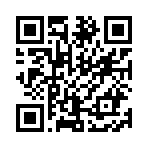 Регистрация по ссылке: